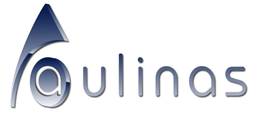 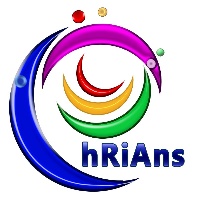 MODULO ISCRIZIONE                                                                                                                                         Chiede di essere iscritto a frequentare il corso libero di:              qualificazione per ………………………………………………………………………………………..              riqualificazione per ……………………………………………………………………………………..              specializzazione per …………………………………………………………………………………….              abilitazione per ………ACCONCIATORE………………………………………………………….Allega alla presente la seguente documentazione:. fotocopia documento di identità (fronte e retro) e fotocopia codice fiscale. fotocopia conforme all'originale permesso di soggiorno (solo per i cittadini stranieri). requisiti lavorativi lavorativi (estratto contributivo INPS per i dipendenti o visura camerale). fotocopia titolo di studio e fotocopia bonifico pagamentoN.B.  Dichiara sotto la propria responsabilità che le notizie sopra riportate sono veritiere.(art. 46 D.P.R. 445 del 28/12/2000)N.B Autorizzo l'ente al trattamento dei dati personali , ai sensi del D.lgs. 196 del 30 giugno 2003N.B Il corso deve essere completato entro 60 giorni dalla ricezione delle credenziali - pena esclusione senza rimborsoN.B. si perde diritto al rimborso  della quota d' iscrizione al quinto giorno di corsoData                                                                                                                                    FirmaCOGNOME NOMELUOGO DI NASCITADATA DI NASCITANAZIONALITÀRESIDENZADOMICILIOCAP / CITTÀ / PROVTITOLO DI STUDIOCELL:MAILTEL:C. F.